ສາທາລະນະລັດ ປະຊາທິປະໄຕ ປະຊາຊົນລາວ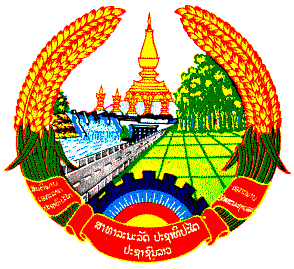 ສັນຕິພາບ ເອກະລາດ ປະຊາທິປະໄຕ ເອກະພາບ ວັດທະນະຖາວອນຫ້ອງການພະແນກຄົ້ນຄວ້າສັງລວມ                                                                    ເລກທີ  004  /ສຄລ                    ນະຄອນຫຼວງວຽງຈັນ, ວັນທີ 28 ກໍລະກົດ 2019ບົດສະຫຼຸບການເຄື່ອນໄຫວວຽກງານ ຂາເຂົ້າ - ຂາອອກ ອອປສປະຈໍາເດືອນ  07 / 2019.ສະພາບການເຄື່ອນໄຫວວຽກງານປະຈໍາເດືອນ  07  / 2019.ເອກະສານຂາເຂົ້າທັງໝົດ   335  ສະບັບ.ຄະດີແພ່ງຄະດີອາຍາເອກະສານດັດສ້າງ, ກວດກາທົ່ວໄປເອກະສານທາງການສະບັບໝາຍເຫດເອກະສານອົງການ31ເອກະສານຫ້ອງການ33ເອກະສານຈັດຕັ້ງ-ພະນັກງາານ42ສໍານວນຄະດີແພ່ງສະບັບແພ່ງທາງການ, ຄໍາຮ້ອງສະບັບຂັ້ນລົບລ້າງ13ແພ່ງທາງການ29ສໍານວນທວງ06ຂໍຮື້ຟື້ນ24ຂໍຄວາມເປັນທໍາ01ສະພາແຫ່ງຊາດແພ່ງ23ສໍານວນຄະດີອາຍາສະບັບອາຍາທາງການ, ຄໍາຮ້ອງສະບັບຂັ້ນລົບລ້າງ18ອາຍາທາງການ31ສໍານວນທວງ02ຂໍຮື້ຟື້ນ06ຂໍຄວາມເປັນທໍາ08ສະພາແຫ່ງຊາດອາຍາ01ດັດສ້າງທາງການ, ຄໍາຮ້ອງສະບັບກົມກວດກາທົ່ວໄປທາງການ, ຄໍາຮ້ອງສະບັບກົມກວດກາທາງການສະບັບດັດສ້າງທາງການ48ກົມກວດກາທົ່ວໄປທາງການ0ກົມກວດກາທາງການ02ຂໍຄວາມເປັນທໍາ0ປະຕິບັດທາງການ15ຂໍຄວາມເປັນທໍາປະຕິບັດ02